附件3：           户口复印件参照样式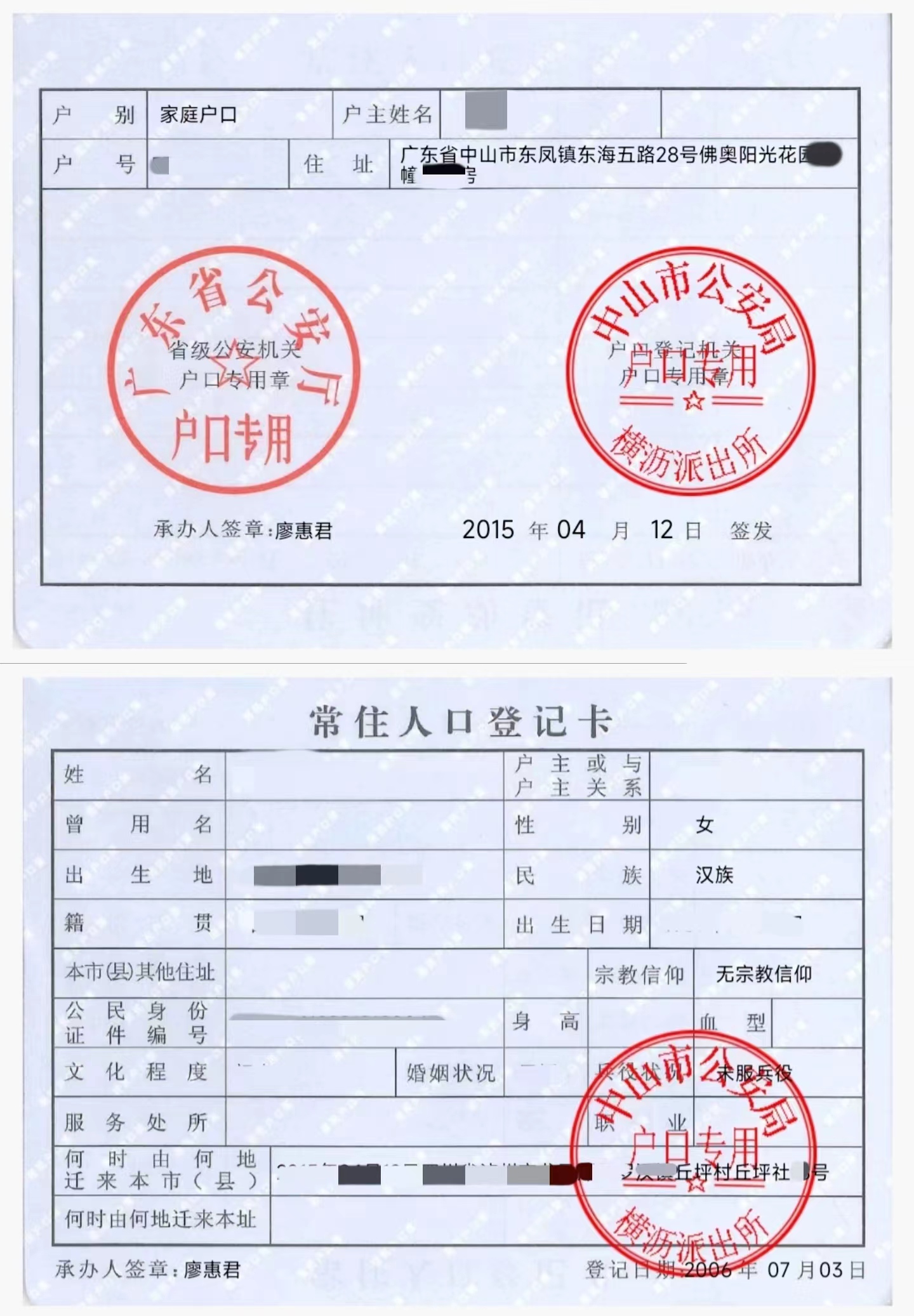 